First Grade Student ScheduleInstructional Delivery ModelTimeActivity            (LIVE)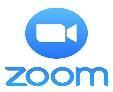 SEL (Check-In) 7:45 - 8:00SEL (Check-In) (15 min,/Synchronous- LIVE)(LIVEReading8:00 - 8:20ReadingTeach Foundational Reading Skills/Green Band                  (20 min./Synchronous -Live)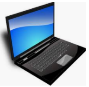 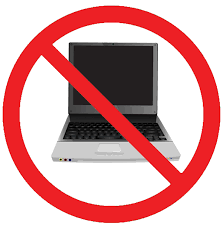 Reading8:20-8:40Reading Independent ActivitiesAsynchronous/Unplugged -(20 minute) Break8:40-8:50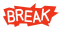            (LIVE)Language Arts8:50 - 9:20Language Arts/Writing/Social Studies Integrated(and/or) Small Group Instruction (30 min./Synchronous-Live)Break9:20- 9:30 Reading9:30- 9:55Reading Integration Activities (25 min./Asynchronous-Independent Work)(LIVE)Science/Social Studies9:55- 10:25Non-Integrated Subject- LIVEScience- 30 min           (LIVE)Math10:25- 11:00 Math (35 min./Synchronous- LIVE)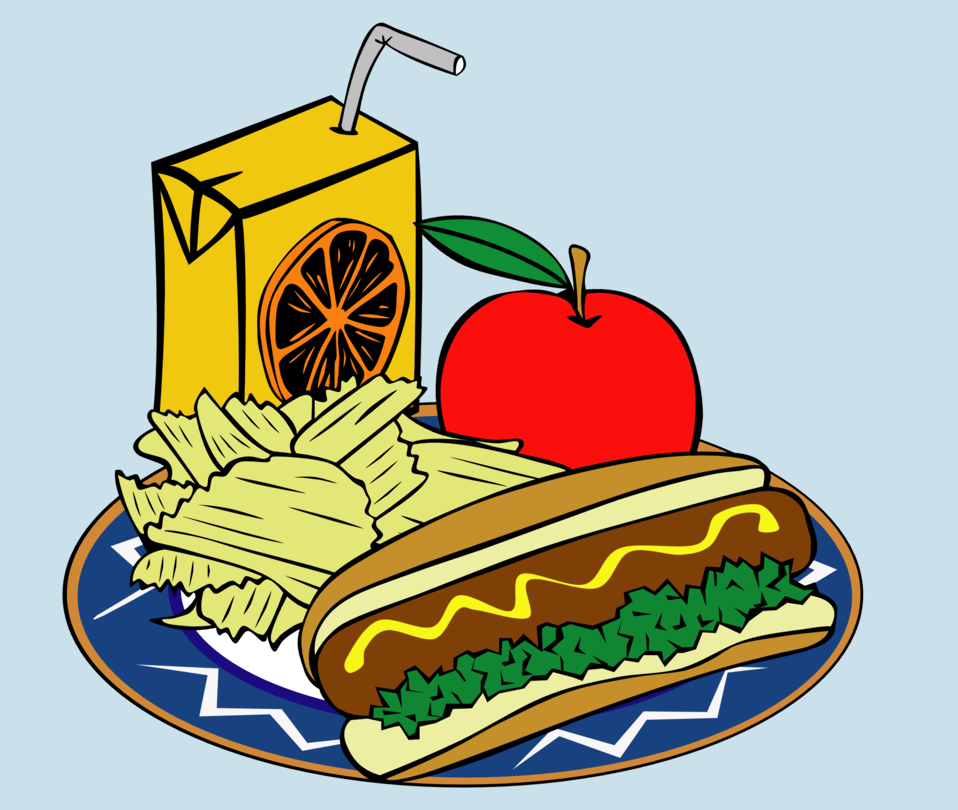 Lunch 11:00 - 11:40LUNCH -40 minutes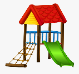 11:40-11:55RECESS – 15 minutes              (LIVE)Math Wrap-Up11:55- 12:00Math Wrap Up- (5 min/Synchronous- LIVE)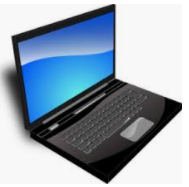 Math Small Group12:00-12:10Math Small Group(10 min. Asynchronous- Small Group)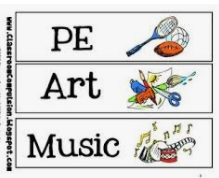 Exploratory12:10- 12:50Exploratory (Synchronous-LIVE)40 minBREAK12:50- 1:00Break10 minMath 1:00-1:30Math Small Group(30 min Asynchronous- Independent Work) 